                                                                                                                             Załącznik Nr 1                                                                                                                  do uchwały Nr XXIII/168/20                                                                                                                  Rady Gminy Mrągowo                                                                                                                  z dnia 26 lutego 2020r.PLAN ODNOWYMIEJSCOWOŚCI GRABOWO  NA LATA 2020-2026Gmina MrągowoPowiat MrągowskiWojewództwo Warmińsko - MazurskieLuty 2020r.Spis treści:Opis stanu istniejącego i opis kierunków rozwojuInformacje o sołectwieZarys historyczny i charakterystyka wsiZasoby miejscowości GrabowoOcena mocnych i słabych stron wsi – analiza SWOTKierunki rozwoju wsiOpis planowanego przedsięwzięcia oraz kosztorys Stworzenie mini kafejki internetowej w świetlicy. Budowa hot-spotu w celu łatwego dostępu wszystkim mieszkańcom Grabowa do Internetu.                                                                                  Budowa boiska sportowego Zagospodarowanie terenu przy kościele  Budowa parkingu wiejskiego – etap III (lampa przy parkingu) Remont szatni i toalety na boisku z wyposażeniem Doposażenie świetlicy wiejskiej  Budowa chodników Zakup rzeźb dekoracyjnych w ramach organizacji pleneru rzeźbiarskiegoZagospodarowanie zbiornika wodnego /p. poż/Budowa kanalizacji wsiBudowa oświetlenia w wyznaczonych miejscach wsiOznaczenie szlaków rowerowych, pieszych i narciarskichZakup roślin wieloletnich i donic betonowychZagospodarowanie terenu przy świetlicy wiejskiejHarmonogram wdrażania planuOpis stanu istniejącego i opis kierunków rozwojuInformacje o sołectwieWieś –  GrabowoGmina – MrągowoPowiat – Mrągowo Liczba mieszkańców –189  (na dzień 31.01.2019r.)  Sołtys  –  Marianna DobrowolskaZarys historyczny i charakterystyka wsi              Według kroniki spisywanej przez pastora w Szestnie Buttnera, wieś założył Bartosz Skomotz - czyli Skomiec albo Skoniec (według Kętrzyńskiego) pochodzenia polskiego. Mianowicie 4 października 1554r. kupił on od starosty w Rynie Georga von Diebesa, za zezwoleniem władzy książęcej 6 łanów sołeckich za 162 grzywien - pod warunkiem że na 50 lub 60 łanach zdoła obsadzić wieś czynszową w Lesie Marcinkowalski przy strumyku „Przirizky” czyli Przyrzecza. Granice obszaru wiejskiego miały przebiegać wzdłuż strumyka stanowiącego granicę wsi Dłużec (dziś gm. Piecki), koło lasu Krzywe, aż do wsi Krzywe. Tymi sześcioma łanami sołeckimi zasadźca miał podzielić się ze swymi pięcioma braćmi: Jędrzejem (Endre), Mikołajem, Wojciechem i Grzegorzem. Wieś otrzymała najkorzystniejsze dla osadników prawo magdeburskie. Braciom wolno było łowić ryby w jeziorze Kujno i we wspomnianym strumyku, lecz tylko na potrzeby własne. Być może nie cały obszar wiejski udało się obsadzić, skoro starczyło też miejsca dla majątku szlacheckiego wielkości 40 łanów (), który pojawił się przy tej wsi niedługo potem: w 1617r. miał go Jan Stanisławski „podstarosta” Lidzbarski, na prawie chełmińskim - z obowiązkiem utrzymania 1 konia, który byłby odpowiedni dla zaprzęgu armatniego. Był to wymóg symboliczny, który dla tego liczącego się w Prusach rodu nie miał istotnego znaczenia (Wojciech Ludwik Stanisławski był współczesnym wójtem biskupstwa warmińskiego). Prawnymi spadkobiercami Stanisławskich na Grabowie byli później członkowie innego ze znajomych rodów w Prusach - Koenigseckowie, którzy w księstwie pruskim sprawowali najwyższe urzędy (m.in. Bernard von Koenigseck był w latach 1641-1653 nadradcą książęcym i zarządcą zamku królewieckiego). Dowodzi to, że majątek w Grabowie - a w tym też niewątpliwie folwark - znajdował się w byle jakich rękach. Później posiadacze jego bywali różni, aż w pierwszej połowie XIXw. na skutek uwłaszczenia uległ parcelacji. Wieś tymczasem w XVIIIw. doznawała jakichś klęsk, skoro mowa jest w pewnym dokumencie o 32 łanach pustych. Jednak w nowym stuleciu Grabowo okazuje się być wsią stosunkowo dużą - w 1739r. (według innych danych w 1737) zbudowano tutaj szkołę, do której uczęszczało 48 dzieci, w tym 18 z Borowego. W 1818r. nauczał w niej po polsku Jakub Miałki (41 dzieci było wówczas z samego Grabowa). W 1785r. było tu 37 dymów, w 1815 50 dymów i 275 mieszkańców. Z pożaru wsi, który wybuchł w 1838r. ocalało 35 budynków mieszkalnych, we wsi zamieszkiwały wówczas 363 osoby. W 1848r. było już 55 dymów, a liczba mieszkańców spadła do 310 osób. Po reformie uwłaszczeniowej i tzw. separacji gruntów, powstało wiele nowych gospodarstw chłopskich, które rozlokowały się stopniowo na wybudowaniach za wsią. Zabudowa wsi tworzyła wówczas niezbyt regularną ulicówkę z placem po środku. W związku z separacją gruntów powstał tez niewielki majątek, w którym około 1900r. miała też istnieć cegielnia. Jej istnienia nie potwierdzają dane z 1907r. Mowa wówczas o majątku liczącym , należącym do Carla Materna, który prowadził folwark specjalizujący się w hodowli bydła i koni. W urzędowym spisie miejscowości z 1928r. Grabowo traktowane jest jako „wieś, wybudowanie i majątek”, 1iczące w sumie 603 mieszkańców. W latach 1925-28r. zbudowano szosę Grabowo-Borowe-Rybno, zaś w latach 1934-37 była w budowie inna na trasie Grabowo - Jędrychowo – Sorkwity. W 1939r. liczba mieszkańców wynosiła 515 osób, na obszarze wiejskim istniało 118 gospodarstw domowych, w tej liczbie 75 gospodarstw rolniczych, z których 9 miało wielkość w granicach 10-, 19 w granicach 20- i ów majątek - traktowany jako gospodarstwo rolnicze wielkości „ponad ”.W skład sołectwa Grabowo wchodzą następujące wsie: Grabowo, Głazowo, Dobroszewo.Zasoby miejscowości GrabowoGrabowo położone jest w południowo- zachodniej części gminy Mrągowo, na trasie komunikacyjnej Mrągowo – Rybno – Szczytno, w odległości  od Mrągowa. Zabudowa wioski zlokalizowana jest wzdłuż tej drogi. Istnieje również rozproszona zabudowa kolonijna, gdzie mieści się większość gospodarstw rolnych. We wsi znajduje się Ochotnicza Straż Pożarna, sklep i kościół. Od strony południowo-zachodniej napotykamy jezioro Kujno, które leży na szlaku rzeki Krutyni.  Wieś leży na styku  rezerwatu  Piłaki i Mazurskiego Parku Krajobrazowego. Po przeciwległej stronie jeziora Kujno, w leśniczówce usytuowana jest Izba leśna oraz ścieżka edukacyjna dla młodzieży szkolnej.     Środowisko kulturowe              W Grabowie funkcjonuje Ochotnicza Straż Pożarna oraz świetlica wiejska, która inicjuje wiele dziedzin życia kulturalnego             Wieś nie ma odpowiedniego miejsca do prezentacji dorobku artystycznego miejscowego malarza - artysty oraz osób uzdolnionych plastycznie. Wśród mieszkańców istnieje duży potencjał kulturowy, gospodarczy oraz uśpiony ruch działających niegdyś kobiet w Kole Gospodyń Wiejskich, który należy reaktywować pod taką czy inna nazwą. Rolnictwo i gospodarkaMieszkańcy Grabowa to w większości  ludzie młodzi, a średnia wieku wynosi 35 lat. Ich źródłem  utrzymania jest praca zarobkowa (większość osób pracujących zatrudniona jest w Mrągowie). Starsi mieszkańcy mają emerytury rolnicze, pracownicze, renty, zasiłki dla bezrobotnych i zasiłki z pomocy społecznej.W Grabowie istnieje kilka gospodarstw rolnych o zróżnicowanym areale. Marginalną działalnością gospodarczą jest agroturystyka i wynajem pokoi turystom.Na terenie wsi funkcjonuje sklep z podstawowymi artykułami niezbędnymi w prowadzeniu gospodarstwa domowego.Funkcjonuje również agencja poczty oraz firma budowlana. Infrastruktura techniczna            Wieś położona jest na trasie Mrągowo-Rybno-Sczczytno. Korzystanie z komunikacji państwowej jest wielce utrudnione, ponieważ wycofywane są kolejne kursy autobusów ze względu na zmniejszającą się liczbę pasażerów. Wielu mieszkańców Grabowa posiada własne środki lokomocji i w ten sposób uniezależnia się od komunikacji państwowej i prywatnej. Zapewnienie dostępu do energii dla mieszkańców zapewnia Zakład Energa - Operator SA Oddział Zakład Energetyczny w Olsztynie Rejon Kętrzyn. Brak kanalizacji utrudnia życie mieszkańców wsi. Odpady komunalne są odbierane od gospodarstw  przez wyspecjalizowane jednostki.Opis i charakterystyka obszarów o szczególnym znaczeniu dla zaspokojenia potrzeb mieszkańców, sprzyjających nawiązywaniu kontaktów społecznych, ze względu na ich położenie oraz cechy funkcjonalno- przestrzenne.           W miejscowości Grabowo można wyróżnić dwa obszary o szczególnym znaczeniu dla zaspokojenia potrzeb mieszkańców, sprzyjających nawiązywaniu kontaktów społecznych,   ze względu na położenie oraz cechy funkcjonalno- przestrzenne.              Pierwszy obszar ze względu na swoje położenie oraz cechy funkcjonalno- przestrzenne  o szczególnym znaczeniu dla zaspokojenia potrzeb mieszkańców Grabowa znajduje się w centrum wsi i łączy najważniejsze w miejscowości obiekty użyteczności publicznej: świetlica wiejska, remiza strażacka, przystanek PKS, sklep, szkoła, boisko sportowe, kościół.               Drugi obszar znajduje się również w centrum miejscowości Grabowa, bezpośrednio przy świetlicy wiejskiej. Organizowane są tam imprezy plenerowe, sprzyjające nawiązywaniu kontaktów społecznych oraz dające możliwość zaprezentowania dorobku artystycznego miejscowych malarzy, rzeźbiarzy. Jest to obszar reprezentacyjny wsi.Ocena mocnych i słabych stron wsi – analiza SWOTKierunki rozwoju wsiOpis planowanego przedsięwzięcia oraz kosztorysStworzenie mini kafejki internetowej w świetlicy.	Wyposażenie świetlicy w 10 stanowisk komputerowych pozwoli na stworzenie kafejki internetowej, gdzie pod nadzorem osoby odpowiedzialnej dzieci, młodzież oraz dorośli będą mogli korzystać z zasobów sieci. W dobie wyrównywania szans edukacyjnych dzieci ze wsi i miast, kafejka internetowa spełniałaby wielorakie funkcje, przede wszystkim edukacyjne. Zapewniałaby dostęp do zasobów sieci, dostarczałaby informacji nie tylko z dziedziny kultury i rozrywki, ale przede wszystkim dawałaby szanse na uzupełnienie swoich wiadomości. Takie miejsce doskonale integrowałoby naszą młodzież, pozwalałoby na pożyteczne spędzanie czasu.  Ponadto wieś Grabowo posiada swoją stronę internetową, na której umieszczane są informacje z życia wsi. Obecność kafejki umożliwiałaby wszystkim mieszkańcom możliwość wejścia na stronę i kreowania jej wizerunku. Bardzo ważnym przeznaczeniem kafejki internetowej jest dostęp do komputera oraz Internetu dzieci i młodzieży uczącej się z rodzin uboższych, nieposiadających własnego komputera.Zakres prac obejmuje min:- komputery z monitorem- 10 szt.- biurka pod komputery- 10 szt.- krzesła obrotowe do biurek- 10 szt.Źródła finansowania: środki własne Gminy Mrągowo i inne dostępne środki pomocoweKoszt szacunkowy inwestycji – 40.000 złBudowa hot-spotu w celu łatwego dostępu wszystkim mieszkańcom Grabowa do Internetu.   	Wieś Grabowo w chwili obecnej nie posiada dostępu do sieci internetowej. Najlepszym rozwiązaniem byłoby ustawienie w centrum wsi nadajnika hot-spotu, z którego mogliby skorzystać nie tylko mieszkańcy wsi ale i pojawiający się u nas turyści. Poza tym byłby uzupełnieniem dostępu do Internetu dla planowanej kafejki internetowej. Stwarzałby również całodobowy dostęp do sieci.Ponadto z rozmów z mieszkańcami wynika, że tego typu rozwiązanie ułatwiłoby dostęp do sieci urządzeniom mobilnym i stacjonarnym,  które są w posiadaniu naszych mieszkańców. Urządzenie to z pewnością wyróżniałoby naszą wieś spośród wszystkich innych, ponieważ nigdzie dotąd nie było usytuowane na wsi. Informacja o istniejącym hot-spocie we wsi zamieszczona byłaby nad brzegiem jeziora Kujno, przez które prowadzi szlak rzeki Krutyni . W ten sposób turyści mieliby możliwość dostępu do sieci, a sama wieś zyskałaby na atrakcyjności. Do budowy może być wykorzystana wieża strażacka przy remizie.Zakres prac obejmuje min:- zakup hot- spotu- zainstalowanie hot- spotuŹródła finansowania: środki własne Gminy Mrągowo i inne dostępne środki pomocoweKoszt szacunkowy inwestycji- 50.000 złBudowa boiska sportowego	Istniejące obecnie boisko sportowe przy byłym budynku szkoły na działce nr 343/4, obręb Grabowo jest tylko boiskiem z nazwy, nie posiadającym praktycznie żadnych urządzeń. Nie ma wyznaczonych pól do gry w koszykówkę czy siatkówkę. Plac nie jest ogrodzony ani w jakikolwiek sposób utwardzony. Należy kupić bezpieczne urządzenia do gry w siatkówkę i koszykówkę. Wokół boiska należy usytuować ławki dla kibiców czy użytkowników. Ze względu na dużą ilość młodzieży takie bezpieczne boisko jest bardzo potrzebne. We wsi istnieje drużyna piłkarska i boisko jest miejscem gdzie dotychczas młodzież spotyka się najczęściej. Co roku na boisko przychodzi coraz więcej turystów chcących czynnie wypocząć i uprawiać sport, ale brak odpowiednich urządzeń często ich do tego zniechęca.  Planowana jest budowa boiska sportowego: do piłki koszykowej oraz do piłki siatkowej.Boisko do piłki siatkowej z polem gry o wymiarach 9x18m, z nawierzchnią trawiastą oraz boisko do piłki koszykowej z polem gry o wymiarach 15x28m, nawierzchnią sztuczną. Planuje się odwodnienie boiska .Wybudowane boisko sprawi, że młodzież będzie miała możliwość miłego spędzania czasu wolnego i dbania o kondycję fizyczną. Planowane działanie ma na celu promocję pro sportowych nawyków wśród mieszkańców wsi. Możliwość uprawiania sportu, wpłynie aktywizująco na społeczność lokalną a tym samym przyczyni się do poprawy stanu zdrowia fizycznego. Zrealizowane zadanie dotyczące budowy boiska sportowego służyć będzie głównie dzieciom i młodzieży a także zapewni formę rozrywki dorosłym.Zakres prac obejmuje m.in.:- roboty ziemne (zdjęcie humusu, makro i makroniwelacja całej powierzchni działki),- wyrównanie gruntu rodzimego i zagęszczanie go,- wykonanie warstwy odsączającej pod nawierzchnię boiska z piasku o grubości 20 cm,- wykonanie nawierzchni boiska do piłki siatkowej (rozścielenie humusu, zasianie trawy boiskowej, uwałowanie i pielęgnacja),- wykonanie podbudowy z kamienia łamanego o gr. 15+5 cm pod nawierzchnię syntetyczną,- wykonanie nawierzchni syntetycznej boisk do piłki koszykowej (sztuczna trawa obsypana piaskiem kwarcowym),- rozścielenie humusu na pozostałej części działki i zasianie trawy parkowej wraz z uwałowaniem i pielęgnacją,- montaż w stopach betonowych urządzeń:•	2 stojaków wraz z tablicami i obręczami do piłki koszykowej,•	2 słupów wraz z siatką do piłki siatkowej- dostarczenie i montaż w stopach betonowych:•	piłkochwytu o wysokości 5,0 m•	4 ławek parkowych.- wykonanie przyłącza energetycznegoŹródła finansowania: środki własne Gminy Mrągowo, PROW i inne dostępne środki pomocoweKoszt szacunkowy inwestycji – 180.000 złZagospodarowanie terenu przy kościele              Obszar objęty koncepcją zagospodarowania zajmuje 3690m2. Obejmuje teren bezpośrednio przylegający do kościoła p.w. Błogosławionej Teresy Ledóchowskiej oraz plebanii, obszar przy parkingu a także sąsiadujący, młody las sosnowy. Kościół i plebania ogrodzone są siatką, natomiast parking wyłożony kostką brukową i zajmuje 300 m2. W efekcie prac z nim związanych powstał niewielki spadek terenu, od ogrodzenia kościoła w stronę miejsc parkingowych. Konieczne jest też usytuowanie drogi dojazdowej do prywatnej posesji znajdującej się na terenie przynależącym do kościoła. Przy doborze nasadzeń w koncepcji kierowano się tradycyjną roślinnością wiejską, która bez problemu przetrwa lokalne warunki glebowe. Poszukiwano także roślin, które nie wymagają dużej pielęgnacji. Głównym zadaniem koncepcji projektowej było nadanie terenu sakralnego znaczenia. Wykorzystano w tym celu symbolikę liczb, figur i roślin. Zaprojektowano min. aleję klonów, które zapewniają ochronę przed nieszczęściem. Natomiast ich liczba – 7 oznacza wszystko to co boskie i ziemskie. Skarpę, łączącą parking z posesją bezpośrednio przylegająca do kościoła, zdobić będą byliny, także posiadające konkretne znaczenie w sacrum. Na niej też, ustawiona będzie tablica informacyjna, która przybliży mieszkańcom i turystom symbolikę religijną roślin, liczb i barw.Obok parkingu, umiejscowiono niewielki obszar, wyłożony parkietem, w którego centrum znajduje się duży krzyż. Posiada on formę trójkąta, który często kojarzy się z Duchem Świętym. Miejscowi będą mogli przysiąść w tym miejscu, odpocząć i pomodlić się.W istniejącym w pobliżu kościoła młodym lesie sosnowym, zaprojektowano miejsce do kontemplacji. Wyciszające, otoczone drzewami. Wokół będą róże i lawenda, które swoim zapachem zrelaksują siedzących na ławce ludzi. W centrum natomiast uwagę zwracać będzie buk pospolity odmiana Purpurea  pendula, posadzony na okrągłym podwyższeniu. Miejsce to, będzie połączone zarówno ze strefą sacrum, jak i z profanum.Wokół kościoła zaprojektowano drogę krzyżową, która jest ważnym elementem każdej parafii. Dodatkowo, w koncepcji projektowej zastosowano nieodzowny element religii rzymskokatolickiej.Uzasadnieniem wyboru przedsięwzięcia do realizacji jest zwiększenie poziomu zaangażowania społeczności wiejskiej w realizację w/w zadania, poprawa warunków życia społeczności lokalnej oraz zwiększenie atrakcyjności miejscowości przez zagospodarowanie przestrzeni publicznej. Zagospodarowany teren przy kościele służąc lokalnej społeczności i turystom będzie stanowił piękne zaplecze infrastrukturalne. 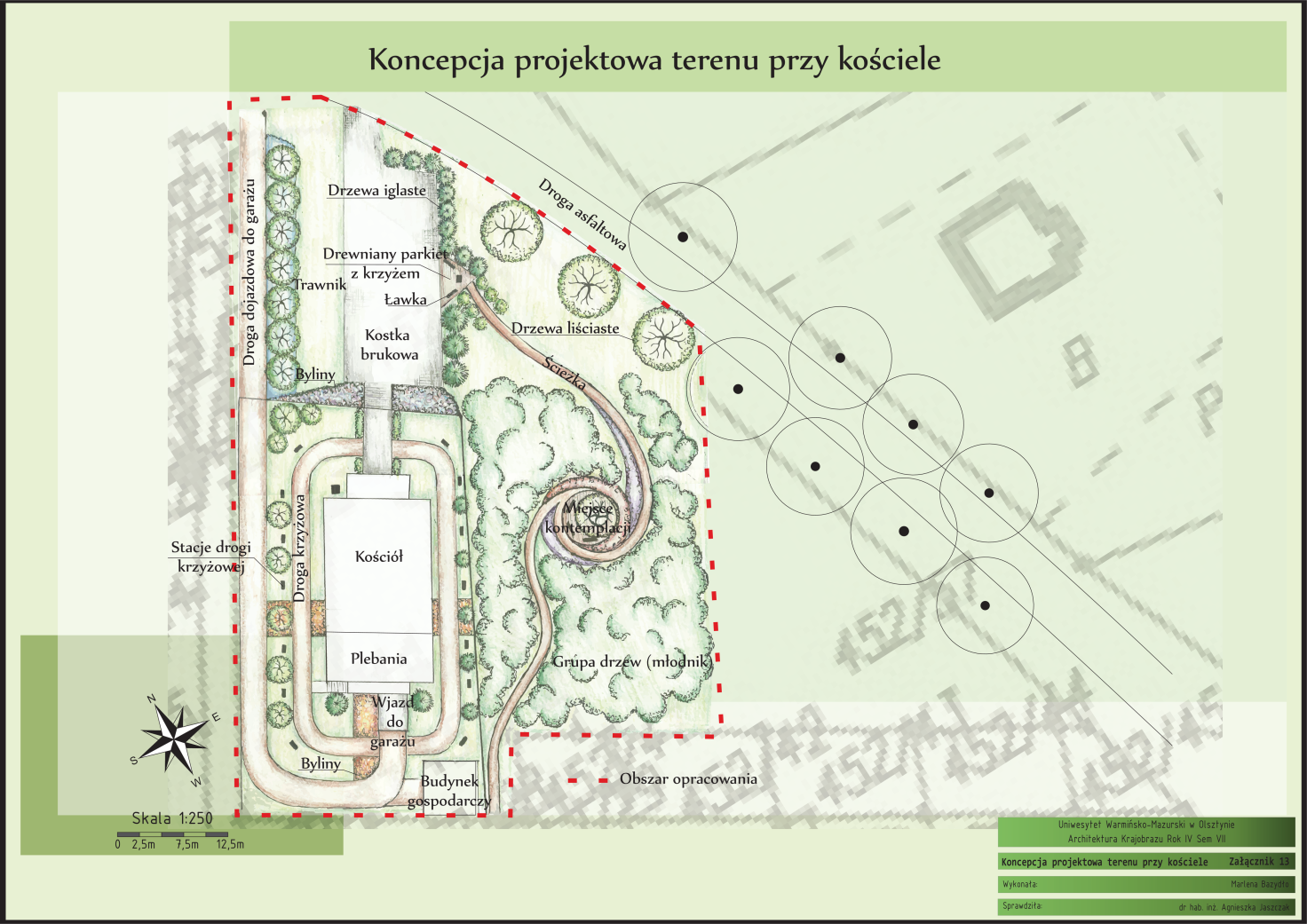 Źródło: Marlena Bazydło, Program Odnowy Wsi- koncepcje zagospodarowania terenów zieleni w miejscowości GrabowoŹródła finansowania: środki własne Gminy Mrągowo, Fundusz Sołecki, PROW, Program Odnowy Wsi Województwa Warmińsko- Mazurskiego „ Wieś Warmii, Mazur i Powiśla Miejscem, w którym Warto Żyć…” oraz inne dostępne środki pomocoweŹródła finansowania: środki własne Gminy Mrągowo, PROW i inne dostępne środki pomocoweKoszt szacunkowy inwestycji- 100.000 złBudowa parkingu wiejskiego – etap III (lampa przy parkingu)	W 2013 r. w Grabowie, dzięki konkursowi „Aktywna Wieś Warmii, Mazur i Powiśla” na działce nr 452/56, obręb Grabowo został wybudowany parking składający się z 9 miejsc postojowych. Mieszkańcy wsi widzą dużą potrzebę rozbudowy istniejącego parkingu o kolejne miejsca postojowe, zaplanowane na etapie rozpoczęcia realizacji inwestycji (parking etap II i etap III). Istniejący parking jest za mały, dlatego mieszkańcy i turyści często parkują bezpośrednio na jezdni. Dzięki realizacji projektu mieszkańcy zyskają parking w prawdziwym znaczeniu tego słowa.Będzie to miejsce, gdzie w bezpieczny i zgodny z przepisami sposób będą mogli pozostawiać swoje pojazdy, nie stwarzając przy tym zagrożenia dla innych uczestników ruchu. Celem projektu jest zwiększenie atrakcyjności miejscowości przez zagospodarowanie przestrzeni publicznej, poprawa warunków komunikacyjnych oraz podniesienie jakości życia mieszkańców. Parking służąc lokalnej społeczności i turystom będzie stanowił niezbędne zaplecze infrastrukturalne dla osób przyjeżdżających do Grabowa. Zadanie wpisuje się w szersze przedsięwzięcie obejmujące zagospodarowanie i porządkowanie przestrzeni publicznej wsi.W ramach realizowanego przedsięwzięcia planowana jest budowa parkingu składającego się z 9 miejsc postojowych (w tym dla osób niepełnosprawnych 1 miejsce)  w kształcie prostokąta prostopadle do drogi wojewódzkiej nr 600 Mrągowo – Szczytno. Planowana powierzchnia całkowita parkingu 159 m². Częściowo teren obecnego miejsca postojowego, który  jest nierówny i nieuporządkowany zostanie doprowadzony do należytego stanu użyteczności. Zakres inwestycji obejmuje m.in:- wykorytowanie placu, -zagęszczenie terenu, -ustawienie krawężników, -wykonanie podbudowy z kruszywa łamanego, -ułożenie kostki brukowej o gr. 8 cm kształtu cegiełki 20/10.Źródła finansowania: środki własne Gminy Mrągowo, Fundusz Sołecki, PROW oraz inne dostępne środki pomocoweKoszt szacunkowy inwestycji - 20 000 złRemont szatni i toalety na boisku z wyposażeniem	Boisko sportowe, na którym w chwili obecnej rozgrywają się mecze, położone jest na nieruchomości oznaczonej w ewidencji gruntów jako działka nr 343/4, obręb Grabowo, i stanowi własność Gminy Mrągowo. Działka położona jest przy byłej szkole. Boisko wymaga modernizacji. Mankamentem całego kompleksu są dwie szatnie dla zawodników i toaleta, która wymaga kapitalnego remontu, dotyczącego doprowadzenia mediów, ocieplenia budynku, wylania posadzek i ułożenia płytek. Szatnie wymagają również wyposażenia w wieszaki i ławki. Wyremontowane elementy kompleksu sportowego stałyby się swoistym wyróżnikiem, wizytówką Grabowa pośród sąsiednich miejscowości. Tak zmodernizowane boisko spełniłoby funkcje sportowo- rekreacyjne dla jego mieszkańców i turystów licznie odwiedzających Grabowo, szczególnie latem. Teren boiska również byłby miejscem organizacji imprez sportowych i kulturalnych (festyny, koncerty) o znaczeniu ponadlokalnym. Boisko z infrastrukturą towarzyszącą będzie ogólnodostępne dla mieszkańców kompleksu, na którym każdy z nich będzie mógł rozwijać umiejętności sportowe.Planowane działanie ma na celu promocję pro sportowych nawyków, aktywizację społeczności lokalnej.Zakres prac obejmuje m.in:- doprowadzenie mediów (woda, prąd, kanalizacja),- budowę szamba,- ocieplenie budynku,- elewację budynku,- wylanie posadzek,- ułożenie terakoty, glazury,- biały montaż (umywalka, wc).Wyposażenie obejmuje min:- wieszaki- 10 szt.- ławki- 8 szt.Źródła finansowania: środki własne Gminy Mrągowo, PROW i inne dostępne środki pomocoweKoszt szacunkowy inwestycji – 60.000 złDoposażenie świetlicy wiejskiej              W roku 2011 w naszej miejscowości został przeprowadzony remont świetlicy wiejskiej wraz z wyposażeniem. Projekt dofinansowany był z Programu Rozwoju Obszarów Wiejskich, działanie: „Odnowa i rozwój wsi”. Było to zadanie priorytetowe w Planie Odnowy Miejscowości Grabowo. Aktualnie w świetlicy wiejskiej odbywają się cyklicznie festyny wiejskie i rzeźbiarskie,  w związku z tym mieszkańcy zauważyli pewne braki dotyczące wyposażenia obiektu. Lepiej wyposażony obiekt świetlicowy pozwoli dzieciom i młodzieży pokazać jeszcze więcej alternatywnych sposobów spędzania wolnego czasu, a dorosłym umożliwi jeszcze większą integrację lokalną poprzez organizowanie różnego rodzaju imprez.Doposażenie, w tym zakup lodówki, kuchenki gazowej, mikrofali, sprzętu nagłaśniającego umożliwi pełniejsze wykorzystanie świetlicy na organizowanie imprez, w szczególności plenerowych a w okresie zimowym wewnątrz budynku oraz spotkań i innych uroczystości o zasięgu lokalnym i gminnym. Realizacja zadania bardziej uaktywni życie kulturalno- towarzyskie mieszkańców wsi, podniesie  standard użytkowania pomieszczeń. Doposażona świetlica w szczególności przeznaczona będzie dla wszystkich mieszkańców Grabowa.Doposażenie obejmuje m.in:- lodówkę - 1 szt.,- kuchenkę gazową - 1 szt.,- mikrofalę - 1 szt.,- sprzęt nagłaśniający - 1 szt.Źródła finansowania: środki własne Gminy Mrągowo, PROW i inne dostępne środki pomocoweKoszt szacunkowy inwestycji – 15.000 zł Budowa chodników	Gmina Mrągowo w roku 2012 w miejscowości Grabowo w ramach dofinansowania z Programu Rozwoju Obszarów Wiejskich, działanie: „Odnowa i rozwój wsi”  wybudowała część chodników w naszej wsi. Został wybudowany chodnik wzdłuż drogi wojewódzkiej o numerze ewidencyjnym 227- 190 mb chodnika, o numerze ewidencyjnym 455/3- 250 mb chodnika, co daje łącznie 440 mb chodników wzdłuż drogi wojewódzkiej oraz 475 mb chodnika wzdłuż drogi gminnej o numerze ewidencyjnym 321. W ramach zadania planowana jest budowa kolejnej części chodników wzdłuż przebiegającej przez miejscowość drogi wojewódzkiej o numerze ewidencyjnym 227 i 455/3.Przedsięwzięcie zakłada wybudowanie ok. 500 mb chodnika na odcinku wzdłuż drogi o numerze ewidencyjnym 227 od wysokości działki nr 297/3 do wysokości działki o numerze 329 (ok. 360 mb chodnika) oraz na odcinku wzdłuż drogi o numerze 455/3 od wysokości działki nr 417 do wysokości działki o numerze 449/15 (ok. 140 mb chodnika).Aktualnie na omawianych odcinkach drogi nie ma chodników, co stanowi duże zagrożenie bezpieczeństwa mieszkańców mieszkających przy tej drodze.Piesi mieszkający przy tych odcinkach drogi w ramach których planowana jest budowa chodników poruszają się aktualnie poboczem. Realizacja tego przedsięwzięcia jest zasadna i celowa, ponieważ w okresie letnim i nie tylko w miejscowości tej spacerują turyści i mieszkańcy udający się m.in. do pobliskiego sklepu i kościoła na niedzielną mszę. Poruszanie się poboczem po ulewie jest utrudnione przez koleiny i wyrwy, w których w czasie deszczu zbiera się woda. Celem inwestycji będzie podniesienie standardu życia mieszkańców, poprawa estetyzacji jej przestrzeni i przede wszystkim bezpieczeństwa pieszych. Budowa chodników usprawni również ruch kierowców na drodze, którzy nie będą musieli wymijać pieszych. Wybudowane chodniki stworzą spójny system ciągów komunikacyjnych w centrum wsi. Inwestycja ta przeznaczona będzie nie tylko dla mieszkańców Grabowo, którzy przemieszczać się będą chodnikiem po wsi, ale dla wszystkich uczestników ruchu drogowego, poruszających się drogą wojewódzką.Zakres prac obejmuje m.in:- roboty przygotowawcze,- roboty ziemne,- wykonanie przepustów,- wykonanie podbudowy,- wykonanie nawierzchni,- wykonanie barier ochronnych.Źródła finansowania: środki własne Gminy Mrągowo, PROW i inne dostępne środki pomocoweKoszt szacunkowy inwestycji – 180.000 złZakup rzeźb dekoracyjnych w ramach organizacji pleneru rzeźbiarskiego             Stowarzyszenie Nasze Grabowo i Rada Sołecka organizuje cyklicznie plenery rzeźbiarskie, na które zaprasza artystów rzeźbiarzy z kraju i zagranicy. Dzięki temu powstał nowy produkt turystyczny- Aleja rzeźb. W oparciu o przyjezdnych artystów chcemy stworzyć lokalną grupę rzeźbiarzy, którzy będą poznawać tajniki rzeźbienia w drzewie, a w konsekwencji nauczenia się rzeźbienia prostych wyrobów, będących pamiątką Grabowa. Organizacja warsztatów rzeźbiarskich to wielka szansa dla promocji sołectwa i polepszenia jego wizerunku.W ramach organizacji kolejnego pleneru rzeźbiarskiego chcielibyśmy zakupić od rzeźbiarzy rzeźby postaci z bajki: Królewna Śnieżka i 7 Krasnoludków oraz 2 postacie aniołów, które znalazłyby swoje miejsce  na cmentarzu.Organizacja przedsięwzięcia ma na celu:- promocję wsi poprzez ukazanie turystom dorobku artystycznego rzeźbiarzy uczestniczących w warsztatach rzeźbiarskich,- integrację  społeczną mieszkańców poprzez uczestniczenie w warsztatach rzeźbiarskich i tworzenie lokalnego produktu,- przeprowadzenie regionalnej kampanii sołectwa Grabowo w lokalnych mediach- prasa, Radio Zet Gold,- przedstawienie społeczności oryginalnej i alternatywnej oferty spędzania wolnego czasu,- stworzenie turystom możliwości obserwacji pracy rzeźbiarzy oraz próby posługiwania się dłutem,- dalsze tworzenie „szlaku rzeźb”,Inwestycja ta będzie przeznaczona nie tylko dla mieszkańców Grabowa ale również dla turystów, którzy licznie odwiedzają Naszą wieś, szczególnie latem i robią sobie przy rzeźbach pamiątkowe zdjęcia.Zakres inwestycji obejmuje m.in:- rzeźby Królewny Śnieżki i 7 Krasnoludków,- rzeźby aniołów- 2 szt.Źródła finansowania: środki własne Gminy Mrągowo, Fundusz Sołecki, PROW, Program Odnowy Wsi Województwa Warmińsko- Mazurskiego „Wieś Warmii, Mazur i Powiśla Miejscem, w którym Warto Żyć…” oraz inne dostępne środki pomocowe.Koszt szacunkowy inwestycji- 40 000 złZagospodarowanie zbiornika wodnego /p. poż/	W miejscowości Grabowo znajduje się zbiornik przeciwpożarowy, który jest częściowo zarośnięty i trudno dostępny. Zbiornik ten uległ zamuleniu, więc nie spełnia w pełni swojej funkcji. Basen strażacki posiada wymiary 42/27 mb. Oczyszczenie i pogłębienie zbiornika przeciwpożarowego poprawi bezpieczeństwo mieszkańców. Dodatkowo planuje się postawienie podestu umożliwiającego strażakom zrzucenie pompy wodnej do zbiornika. Zagospodarowany teren wokół zbiornika będzie pełnił rolę miejsca do wypoczynku i rekreacji dla wszystkich mieszkańców. Teren ten będzie niezwykle atrakcyjny do spacerów. Zainwestowanie  w zieleń poprawi walory estetyczne miejscowości. Budowa wiaty wypoczynkowej poprawi atrakcyjność turystyczną. Realizacja projektu przyczyni się do zwiększenia poziomu atrakcyjności miejscowości, jak też do poprawy jakości życia na obszarach wiejskich poprzez zaspokojenie potrzeb społecznych mieszkańców. Zagospodarowanie terenu przyczyni się do lepszego rozwoju publicznej infrastruktury. Zakres inwestycji obejmuje m.in:- prace oczyszczające zbiornik i utwardzające brzegi,- ogrodzenie,- postawienie podestu,- montaż bramy wjazdowej,- montaż furtki,- utwardzenie dojazdu,- montaż ławek- 4 szt.,- budowa wiaty wypoczynkowej,- nasadzenia zieleni.Źródła finansowania: środki własne Gminy Mrągowo, Fundusz Sołecki, PROW, Program Odnowy Wsi Województwa Warmińsko- Mazurskiego „Wieś Warmii, Mazur i Powiśla Miejscem, w którym Warto Żyć…” oraz inne dostępne środki pomocowe.Koszt szacunkowy inwestycji- 40.000 złBudowa kanalizacji wsi               Dużym mankamentem wsi jest brak kanalizacji. Ścieki gromadzone są w bezodpływowych zbiornikach i okresowo wywożone do gminnej oczyszczalni ścieków w Polskiej Wsi. Większość zbiorników jest nieszczelna. Jej budowa zdecydowanie poprawiłaby estetykę wsi. Często musimy się wstydzić „zapachów” ulatniających się z nieszczelnych studzienek i szamb. Budowa sieci kanalizacyjnej pozytywnie wpłynie na stan środowiska naturalnego, przyczyni się do zmniejszenia poziomu odprowadzanych ścieków z gospodarstw domowych bezpośrednio do środowiska. Budowa infrastruktury technicznej jest niezbędna do prawidłowego funkcjonowania miejscowości oraz podniesienia standardu życia jej mieszkańców. Realizacja projektu ma na celu poprawę warunków i jakości życia mieszkańców, poprawę jakości środowiska, zwiększenie atrakcyjności inwestycyjnej oraz podniesienie walorów turystycznych miejscowości Grabowo. Sądzimy, że sami mieszkańcy nie rozwiążą tego problemu. Z powodów ekonomicznych i technicznych rozpatrywane jest włączenie wsi Grabowo do infrastruktury kanalizacyjnej do sąsiedniej Gminy Piecki.Źródła finansowania: środki własne Gminy Mrągowo i inne dostępne środki pomocoweKoszt szacunkowy inwestycji – 2.000.000 zł.Budowa oświetlenia w wyznaczonych miejscach wsi               Istnieją we wsi miejsca wymagające oświetlenia. Mieszkańcy wskazują na oświetlenie drogi gminnej między działkami a lasem – ustawienie jednej lampy. Kolejne dwie lampy, usytuowane wzdłuż drogi „Małej Warszawskiej” pozwoliłby na oświetlenie całej tej drogi. Dzięki nim widoczne byłyby z głównej drogi także wszystkie rzeźby stojące na tej drodze. Planowane jest również usytuowanie jednej lampy przy parkingu koło kościoła. Realizacja zadania dotyczącego budowy oświetlenia na terenie Grabowa znacznie usprawniłaby poruszanie się po zmroku. Inwestycja ta będzie przeznaczona nie tylko dla mieszkańców, ale dla wszystkich uczestników ruchu drogowego. Przedsięwzięcie ma na celu poprawę wizerunku wsi, podniesienie standardu życia mieszkańców i poprawę bezpieczeństwa pieszych. Wszyscy zdajemy sobie sprawę z tego, że postawienie każdej lampy zwiększy bezpieczeństwo naszych mieszkańców i turystów.  Zachęci ich także do wieczornych spacerów. Zakres prac obejmuje m.in:- usytuowanie 4 szt. lamp solarowychŹródła finansowania: środki własne Gminy Mrągowo i inne dostępne środki pomocoweKoszt szacunkowy  inwestycji– 25.000 zł.Oznaczenie szlaków rowerowych, pieszych i narciarskich             Wokół Grabowa istnieją drogi, które mogą być wykorzystane jako ścieżki rowerowe, piesze i narciarskie. Należałoby jedynie odpowiednio je oznaczyć, ułatwiając turystom poruszanie się i orientację w terenie. Myślimy tu o oznaczeniu trasy szlakiem rzeźb, prowadzącej od Grabowa do Babiego Lata, „Królewskiej sosny”,  dalej do rancza „Zielony Koń”, następnie do miejscowości Rodowo i powrót do Grabowa. Ze względu na położenie wsi obok rezerwatu Piłaki, Kompleksu Leśnego w Borowie czy też miejsca gromadzenia się setek żurawi przed odlotem, należałoby opracować takie szlaki, które byłyby atrakcyjne dla przybywających do nas  turystów. Ułatwiałoby im to również czynny wypoczynek. Realizacja przedsięwzięcia ma na celu poprawę atrakcyjności turystycznej obszaru oraz poprawę kondycji fizycznej osób korzystających z w/w szlaków. Zrealizowana inwestycja przeznaczona będzie przede wszystkim dla turystów i mieszkańców Grabowa.Źródła finansowania: środki własne Gminy Mrągowo i inne dostępne środki pomocoweKoszt szacunkowy inwestycji– 50.000 zł. Zakup roślin wieloletnich i donic betonowych              Zakup ten ewidentnie podniesie estetykę wsi. Poza tym dałby możliwość dbania o  rośliny przez wszystkich mieszkańców. Chcielibyśmy dzięki nim stworzyć  specjalne place zieleni w miejscach dotychczas uznawanych za zaniedbane. Ponadto zakup donic z kwiatami i umiejscowienie ich w różnych miejscach zdecydowanie poprawiłby wygląd wsi. Chcielibyśmy wykorzystać zakupione rośliny wykorzystać jako nagrody w konkursach na najbardziej zadbane posesje. Z niektórych moglibyśmy ułożyć nazwę wsi o dość dużych wymiarach, widocznych z samochodów przejeżdżających przez Grabowo.Zakres prac obejmuje m.in:- zakup donic z betonu płukanego,- zakup roślin wieloletnich ze szkółki roślin ozdobnych,- zakup uniwersalnej ziemi ogrodniczej,- posadzenie roślin do donic i ich ustawienie.Źródła finansowania: środki własne Gminy Mrągowo, PROW i inne dostępne środki pomocoweKoszt szacunkowy inwestycji – 15.000 złZagospodarowanie terenu przy świetlicy wiejskiejJednym z zadań priorytetowych w Planie Odnowy Miejscowości Grabowo jest zagospodarowanie terenu przy świetlicy wiejskiej. Obecnie teren ten wymaga modernizacji. Planowane jest wybudowanie ogrodzenia spójnego z charakterystyką typowej wsi wiejskiej, które zapewni bezpieczeństwo mieszkańcom i poprawi estetykę miejscowości. Planowane jest również m. in. nasadzenie roślin ozdobnych dostosowanych do krajobrazu wiejskiego, montaż elementów rekreacji i zabawy dla dzieci typu huśtawka, bujaki na sprężynie itp. oraz wybudowanie wiaty drewnianej. Charakterystyka przedsięwzięcia wpłynie na zachowanie estetyki wsi. Zagospodarowanie terenu przy świetlicy wiejskiej stworzy możliwości do integracji społeczności lokalnej. Stanie się ono miejscem spotkań mieszkańców. Odpowiednio zagospodarowany teren poprawi warunki życia mieszkańców, będzie stanowił zachętę do spędzania wolnego czasu na świeżym powietrzu, do integracji i wymiany doświadczeń. Wpłynie to również na wizerunek wsi na zewnątrz, stanie się ona atrakcyjniejsza dla turystów, którzy będą odwiedzali miejscowość Grabowo.Zakres prac obejmuje m. in.:- budowa ogrodzenia,- nasadzenie roślin dostosowanych do krajobrazu wiejskiego,- postawienie huśtawki,- postawienie bujaków na sprężynach,- wybudowanie wiaty.Koszt szacunkowy inwestycji: 30 tys. złŹródła finansowania: środki własne Gminy Mrągowo, Fundusz Sołecki, PROW, Program Odnowy Wsi Województwa Warmińsko- Mazurskiego „Wieś Warmii, Mazur i Powiśla Miejscem, w którym Warto Żyć…” oraz inne dostępne środki pomocowe.Harmonogram wdrażania planuMOCNE STRONYSŁABE STRONYwalory krajobrazowe i przyrodnicze – sąsiedztwo lasów, jezior i rezerwatów przyrody, walory turystyczne – szlak rzeki Krutyni, Mazurski Park Krajobrazowy,rezerwy terenowe pod rozwój działalności wypoczynkowo- turystycznej,możliwość organizowania spływów kajakowych szlakiem rzeki Krutyni,możliwość tworzenia  tras rowerowych wokół Grabowa,możliwość czynnego wypoczynku,brak uciążliwego przemysłu,aktywna społeczność lokalna,możliwość promowania wsi poprzez własną stronę internetową,bliskość miasta Mrągowa i oferowanych przez nie atrakcji,czyste środowisko.brak zajęć pozalekcyjnych dla dzieci i młodzieży w czasie wolnym od nauki, brak zakładów pracy w okolicy,brak  kanalizacji,zły stan dróg lokalnych, słabo rozwinięta agroturystyka,brak odpowiedniej bazy do rozwoju sportu i rekreacji.SZANSEZAGROŻENIAatrakcyjność miejscowości,możliwość wykorzystania funduszy unijnych,dobra współpraca Gminy z mieszkańcami,popyt w Polsce i Europie na usługi turystyczne, oparte o zasoby przyrodnicze.trudna sytuacja budżetowa Gminy, niestabilna polityka wspierania rozwoju obszarów wiejskich i gospodarki rolnej,migracja młodych ludzi.DIAGNOZA  AKTUALNEJ  SYTUACJIDIAGNOZA  AKTUALNEJ  SYTUACJIWIZJA STANU DOCELOWEGOWIZJA STANU DOCELOWEGOCo ją wyróżnia?- doskonałe warunki przyrodnicze- brak kanalizacji- niewystarczające zagospodarowanie terenu w centrum wsi- siłownia plenerowa- brak boiska z prawdziwego zdarzeniaCo ma ją wyróżniać?- rozwój turystyki- tworzenie na bazie istniejących gospodarstw- gosp. agroturystycznych- boisko do siatkówki, koszykówki i piłki nożnej - zagospodarowany teren w centrum wsi- rozwój turystyki- tworzenie na bazie istniejących gospodarstw- gosp. agroturystycznych- boisko do siatkówki, koszykówki i piłki nożnej - zagospodarowany teren w centrum wsiJakie pełni funkcje?- mieszkaniowa- turystyczna- rolniczaJakie ma pełnić funkcje?- mieszkaniowe- kulturalne- turystyczne- agroturystyczne- rolnicze- mieszkaniowe- kulturalne- turystyczne- agroturystyczne- rolniczeKim są mieszkańcy?Pracownicy, emeryci, renciści, rolnicy, bezrobotni, młodzież, dzieciKim mają być mieszkańcy?Zintegrowani, kreatywni, podnoszący swoje kwalifikacje mieszkańcy, zaangażowani w życie wsi, aktywna młodzież Zintegrowani, kreatywni, podnoszący swoje kwalifikacje mieszkańcy, zaangażowani w życie wsi, aktywna młodzież Co daje utrzymanie?- praca w sferze produkcyjno- usługowej poza wsią - emerytury, renty, zasiłki dla bezrobotnych- pomoc społeczna- praca na roli- własne zakłady i firmyCo ma dać utrzymanie?-praca we własnych gospodarstwach,- praca w sferze produkcyjno- usługowej we wsi i poza wsią - działalność agroturystyczna- działalność gospodarczo- usługowa-praca we własnych gospodarstwach,- praca w sferze produkcyjno- usługowej we wsi i poza wsią - działalność agroturystyczna- działalność gospodarczo- usługowaJak zorganizowani są mieszkańcy?- Rada Sołecka- OSP Grabowo W jaki sposób ma być zorganizowana wieś i mieszkańcy?- stowarzyszenie promujące wieś,- grupa inicjatywna odnowy wsi- grupy sportowe,- stowarzyszenie promujące wieś,- grupa inicjatywna odnowy wsi- grupy sportowe,W jaki sposób rozwiązują problemy?- zebrania wiejskie w wynajętych lokalach indywidualne interwencje u sołtysa i u władz gminyW jaki sposób mają być rozwiązywane problemy?- systematyczne spotkania i zebrania wiejskie- spotkania z władzami Gminy- współpraca z sąsiednimi miejscowościami- większa integracja mieszkańców i wymiana informacji- systematyczne spotkania i zebrania wiejskie- spotkania z władzami Gminy- współpraca z sąsiednimi miejscowościami- większa integracja mieszkańców i wymiana informacjiJak wygląda nasza wieś?- wieś o rozciągniętej zabudowie  oraz kolonii na peryferiach- głównie stare budynki mieszkalne i gospodarskie- część obiektów wymaga remontów - niektóre posesje zaniedbane- złe drogiJak ma wyglądać nasza wieś?- estetycznie zagospodarowane posesje-segregacja odpadów i utrzymanie czystości wsi- wyremontowane budynki- nowe domy, domki letniskowe- nowe obiekty turystyczne - naprawione i utwardzone drogi- estetycznie zagospodarowane posesje-segregacja odpadów i utrzymanie czystości wsi- wyremontowane budynki- nowe domy, domki letniskowe- nowe obiekty turystyczne - naprawione i utwardzone drogiJaki jest stan otoczenia, środowiska?- czyste środowisko, brak zanieczyszczeń chemicznych- piękne jeziora- las w pobliżu wsiJaki ma być stan otoczenia i środowiska?- innowacyjne- ekologiczne- innowacyjne- ekologiczneJakie jest rolnictwo?Pojedyncze gospodarstwa o różnym  poziomie produkcjiJakie ma być rolnictwo?- innowacyjne,- ekologiczne- prowadzące także działalność agroturystyczną - innowacyjne,- ekologiczne- prowadzące także działalność agroturystyczną Jakie są połączenia komunikacyjne?Niedostateczna ilość połączeń z MrągowaJakie mają być połączenia komunikacyjne?Regularne połączenia komunikacyjne do Mrągowa  Regularne połączenia komunikacyjne do Mrągowa  Co proponujemy mieszkańcom, młodzieży, dzieciom oraz turystom? Fatalny stan dróg spacerowych, boisko przypominające je tylko z nazwyCo zaproponujemy młodzieży, dzieciom, pozostałym mieszkańcom i turystom?- boisko do siatkówki i koszykówki- plac zabaw- uporządkowane kąpielisko- estetycznie przygotowane kwatery w gospodarstwach agroturystycznych - trakty spacerowe brzegami jezior - ścieżki rowerowe- boisko do siatkówki i koszykówki- plac zabaw- uporządkowane kąpielisko- estetycznie przygotowane kwatery w gospodarstwach agroturystycznych - trakty spacerowe brzegami jezior - ścieżki roweroweLpZadanieTermin realizacjiTermin realizacjiTermin realizacjiTermin realizacjiTermin realizacjiTermin realizacjiTermin realizacjiLpZadanie20202021202220232024202520262.1Stworzenie mini kafejki internetowej w świetlicy.X2.2Budowa hot-spotu w celu łatwego dostępu wszystkim mieszkańcom Grabowa do Internetu.                                                                                 X2.3Budowa boiska sportowegoXX2.4Zagospodarowanie terenu przy kościele X2.5Budowa parkingu wiejskiego – etap III (lampa przy parkingu)X2.6 Remont szatni i toalety na boisku z wyposażeniemX2.7Doposażenie świetlicy wiejskiej X2.8Budowa chodnikówXX2.9Zakup rzeźb dekoracyjnych w ramach organizacji pleneru rzeźbiarskiegoX2.10Zagospodarowanie zbiornika wodnego /p. poż/X2.11Budowa kanalizacji wsiXX2.12Budowa oświetlenia w wyznaczonych miejscach wsiX2.13Oznaczenie szlaków rowerowych, pieszych i narciarskichX2.14Zakup roślin wieloletnich i donic betonowychX2.15Zagospodarowanie terenu przy świetlicy wiejskiejX